						Boylston Lions Club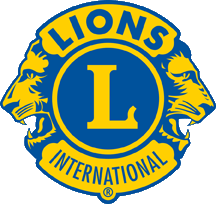 						PO Box 50						Boylston, MA 01505	ATTENTION:    2022 BOYLSTON GRADUATING SENIORSThe Boylston Lions Club is pleased to announce that it is offering a $3,000 Scholastic Award to an accomplished Boylston senior graduating in 2022 from Tahanto, Assabet Valley Regional Vocational, or Mass. Academy of Math and Science and a runner-up with a $1,000 Award. The Scholarship Committee of the Boylston Lions members will select the winner based solely on the content and presentation of a written essay by candidate students. Essays may be submitted via traditional mail or email and must be received on/before May 6th. 	HOW TO APPLY:Write an essay (not to exceed 500 words) describing your academic and extracurricular accomplishments at your school and then describe your post-high school plans, career goals and plans to achieve them. Do not include your name or address in the body of the essay. At the bottom of the essay sign and print your name and address, then ask your guidance counselor or principal to sign. The name at the bottom of the essay, and any other information in the essay that might identify you, will be removed by the Chairperson of the Lions Scholarship Committee before other members of the Committee review and vote upon the applications. The Chairperson will keep a roster that matches the names with an application number to identify the applicant after the voting. The judgment of the Scholarship Committee will be final.Place your essay in a sealed, stamped envelope and mail it to:Boylston Lions Club Attention Scholastic AwardPost Office Box 50Boylston, MA  01505Alternatively, essays may be emailed to scholarships@boylstonlionsclub.org with Scholastic Award in the Subject line.(Sorry, submittals received after May 6th may not be considered.)